СУМСЬКА МІСЬКА РАДАVІІІ СКЛИКАННЯ _______ СЕСІЯРІШЕННЯ	Відповідно до Закону України «Про приватизацію державного і комунального майна» (із змінами) та враховуючи рекомендації постійної комісії з питань законності, взаємодії з правоохоронними органами, запобігання та протидії корупції, місцевого самоврядування, регламенту, депутатської діяльності та етики, з питань майна комунальної власності та приватизації Сумської міської ради (протокол від 14.05.2021 року № 8), керуючись статтею 25 та пунктом 30 частини першої статті 26 Закону України «Про місцеве самоврядування в Україні», Сумська міська радаВИРІШИЛА:	1. Унести зміни до рішення Сумської міської ради від 27 січня 2021 року № 181-МР «Про затвердження переліку об’єктів, що підлягають приватизації шляхом продажу на аукціоні», а саме: доповнити додаток до рішення пунктом 21 згідно з додатком до даного рішення.		2. Організацію виконання цього рішення покласти на першого заступника міського голови Бондаренка М.Є.Сумський міський голова                                                                   О.М. ЛисенкоВиконавець: Клименко Ю.М.____________ 17.05.2021	Ініціатор розгляду питання – постійна комісія з питань законності, взаємодії з правоохоронними органами, запобігання та протидії корупції, місцевого самоврядування, регламенту, депутатської діяльності та етики, з питань майна комунальної власності та приватизації Сумської міської ради.Проєкт рішення підготовлено Департаментом забезпечення ресурсних платежів Сумської міської радиДоповідач: Клименко Ю.М.Додаток до рішення Сумської міської ради «Про внесення змін до рішення Сумської міської ради від 27 січня 2021 року                           № 181-МР «Про затвердження переліку об’єктів, що підлягають приватизації шляхом продажу на аукціоні» щодо нежитлового приміщення по                                   проспекту Курському, 127 у м. Суми»від ___ _________ 2021 року № ___-МРПерелік об’єктів, що підлягають приватизації шляхом продажу на аукціоніСумський міський голова                                                                 О.М. ЛисенкоВиконавець: Клименко Ю.М.____________ 17.05.2021 ЛИСТ ПОГОДЖЕННЯдо проєкту рішення Сумської міської ради«Про внесення змін до рішення Сумської міської ради від 27 січня                         2021 року № 181-МР «Про затвердження переліку об’єктів, що підлягають приватизації шляхом продажу на аукціоні» щодо нежитлового приміщення по проспекту Курському, 127 у м. СумиПроєкт рішення підготовлений з урахуванням вимог Закону України «Про доступ до публічної інформації» та Закону України «Про захист персональних даних»______________ Ю.М. КлименкоРозробник проєкту рішення ____________ З.П. Каплунтел. 700-40617.05.2021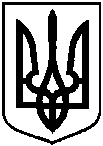                          Проєкт                         Оприлюднено         «__»______20__ р.від ___ _______2021 року № ____-МРм. СумиПро внесення змін до рішення Сумської міської ради від 27 січня      2021 року № 181-МР «Про затвердження переліку об’єктів, що підлягають приватизації шляхом продажу на аукціоні» щодо нежитлового приміщення по проспекту              Курському, 127 у м. Суми№ п/пНазва об’єкта Адреса об’єкта у м. СумиПлоща,кв. м123421.Нежитлове приміщенняпроспект Курський, 12747,7Голова постійної комісії з питань законності, взаємодії з правоохоронними органами, запобігання та протидії корупції, місцевого самоврядування, регламенту, депутатської діяльності та етики, з питань майна комунальної власності та приватизації Сумської міської радиО.В. ЗименкоДиректор Департаментузабезпечення ресурсних платежівЮ.М. КлименкоНачальник відділу правового та кадрового забезпечення Департаменту забезпечення ресурсних платежівЛ.П. ПетроваНачальник Правового управлінняО.В. ЧайченкоКеруючий справами виконавчого комітетуЮ.А. ПавликСекретар Сумської міської радиО.М. Рєзнік